Publicado en Benidorm el 10/01/2024 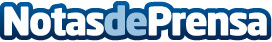 Un curso para iniciarse en el diseño y la impresión 3D en 2024 enfocado en el gamingLa Guía del Mando ha lanzado un curso gratuito para iniciarse en el mundo del diseño y la impresión 3D. Se trata de 7 clases paso a paso donde se aprende a diseñar, laminar e imprimir piezas relacionadas con el mundo de los videojuegosDatos de contacto:Nacho DelgadoLa Guía del Mando / Director600 000 000Nota de prensa publicada en: https://www.notasdeprensa.es/un-curso-para-iniciarse-en-el-diseno-y-la Categorias: Hardware Cursos Innovación Tecnológica Gaming http://www.notasdeprensa.es